                                                          Вихарева Ирина Альбертовна, воспитательМБДОУ Детский сад №148 город Архангельск Пластилиновые сказки как средство повышения интереса детей к чтению художественной литературы     Общеизвестно, что в последнее время отношение к чтению книг значительно изменилось. К сожалению, сейчас не часто встретишь семьи, в которых родители прививают детям любовь к чтению. Читающих людей становится всё меньше, т.к. для того, чтобы что – то знать и быть в курсе всего совсем необязательно читать. Достаточно использовать для этой цели любой гаджет (телефон, планшет, компьютер и др.), которыми современные дети овладевают раньше, чем книгами. Из личной практики заметно, что если детям систематически читать художественные произведения, то у них расширяется кругозор, повышается уровень интеллекта, формируется познавательная активность и положительные нравственные качества.       Одним из средств повышения интереса детей к чтению, на мой взгляд, являются пластилиновые сказки.       Сказки – самый любимый детьми жанр художественной литературы. Дошкольники с удовольствием их слушают и сочиняют. А лепка из пластилина всегда привлекает детей своей необычностью. Пластилин – объёмный, яркий, мягкий материал, при помощи которого осуществляется замысел. Из него можно вылепить что захочешь, и даже видоизменить. Для детей дошкольного возраста характерно игровое отношение к образу, который они создают в лепке. Они очень эмоционально воспринимают выполненные ими предметы. Так, даже Заяц – Хваста видится ими как настоящий, если он вылеплен, а не нарисован. Детям хочется поскорее взять его в руки, поиграть с ним, сказать от его имени слова с разной интонацией, силой и темпом голоса.       Так, в своей работе я попыталась объединить два вида интересных для детей деятельности (чтение сказок и лепку из пластилина) в единое целое. Пластилиновые сказки выбраны мной неслучайно. Именно они в наиболее упрощённой форме помогают детям быстро и полно понять основную идею любого литературного произведения, вызвать интерес к чтению, пробудить желание прочитать ещё раз и рассказать самому. Цель использования пластилиновых сказок: - способствовать повышению интереса детей к чтению художественных произведений.Работа по созданию пластилиновой сказки предполагает 3 этапа.1 этап – подготовительный:- чтение художественного произведения, выделение его основной идеи, последовательности событий, героев, их поступков; -  рассматривание иллюстраций в книжках;-  распределение ролей, обсуждение кто и что будет лепить, какой величины, цвета, выбор изобразительного материала и способов лепки. 2 этап – основной. Лепка персонажей и декораций разными способами:-  дети лепят из пластилина объёмные фигурки с использованием приёмов скатывания, раскатывания, защипывания и других приёмов пластическим, конструктивным, ленточным способами; -  дети используют в лепке технику «пластилиновые шарики, полоски» - скатывают пластилин в маленькие шарики, колбаски и наносят их на контур;-  дети используют технику «пластилинография» - равномерно распределяют пластилин на плоском контуре;-  фигурки создаются с использованием бросового материала – дети обмазывают пластилином небольшие пластмассовые ёмкости (контейнеры от киндер – сюрпризов, баночки от витамин, крышек и др.).3 этап – итоговый:- инсценирование сказки в индивидуальном или коллективном исполнении;- самостоятельное использование детьми пластилиновых поделок в повседневной деятельности;- создание сказок собственного сочинения.     Практика работы показывает, что пластилиновые сказки действительно дают возможность сформировать у детей устойчивый интерес к чтению художественных произведений. Дети чаще стали брать в руки книги, приносить любимые из дома, с увлечением рассматривать в них иллюстрации, задавать по содержанию произведения вопросы познавательного характера. Многие дети просили педагогов и родителей почитать сказки, а умеющие читать с удовольствием читали сверстникам.  Также данный приём помогает в полном объёме исследовать все особенности сказок как жанра художественной литературы и перенести варианты своих действий на другие жанры, такие как рассказы, стихотворения. Достигнутые образовательные результаты:- повышение устойчивого интереса к чтению художественных произведений,- обогащение и активизация словарного запаса детей,- более высокий уровень развития коммуникативных, творческих способностей, связной речи, мелкой моторики рук, технических умений и навыков в лепке.     Метод «пластилиновые сказки» создал благоприятные условия не только для повышения интереса детей к произведениям литературы, но и условия для их саморазвития по овладению техническими навыками лепки, умениями находить варианты композиционного решения при постановке сказки. В настоящее время пластилиновые сказки активно востребованы всеми детьми группы.  Русская народная сказка «Теремок»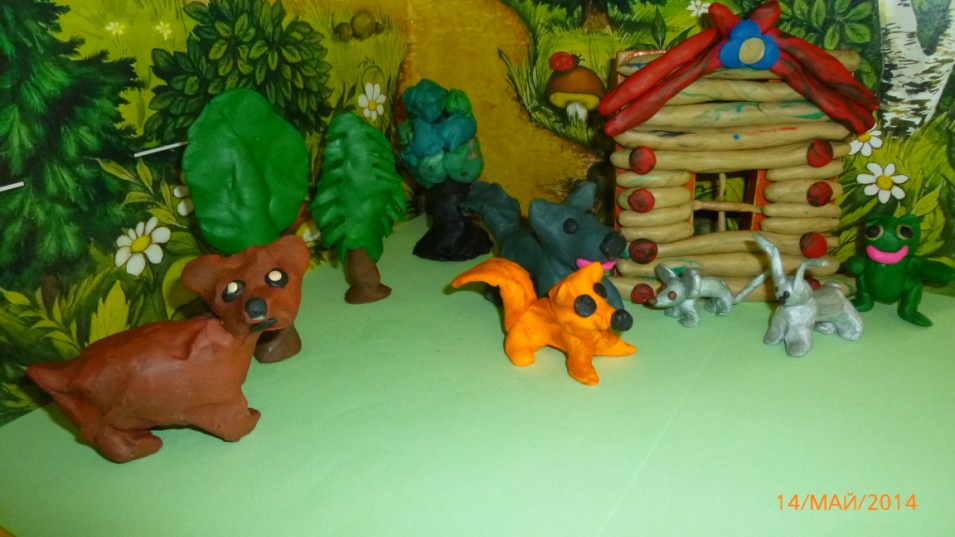           Русская народная сказка «Бычок – смоляной бочок»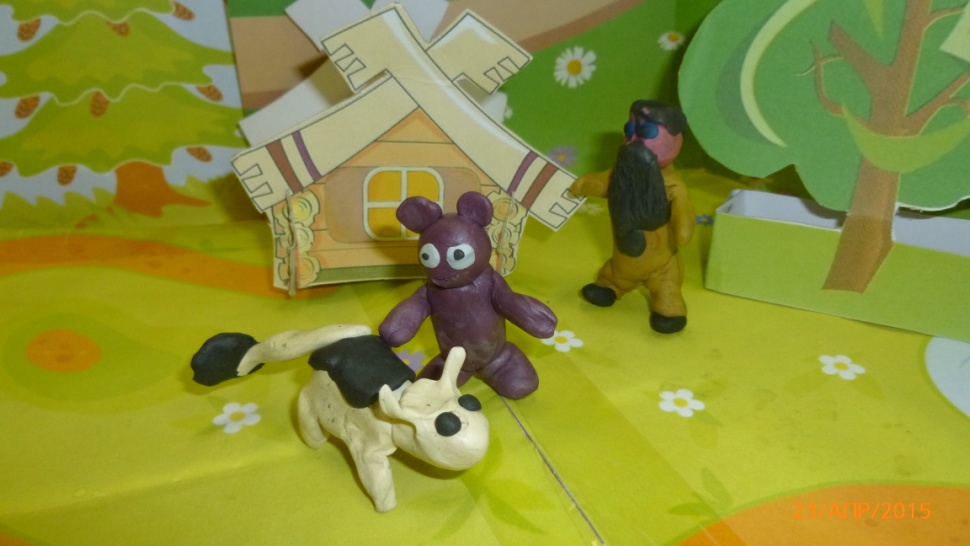 Русская народная сказка «Репка»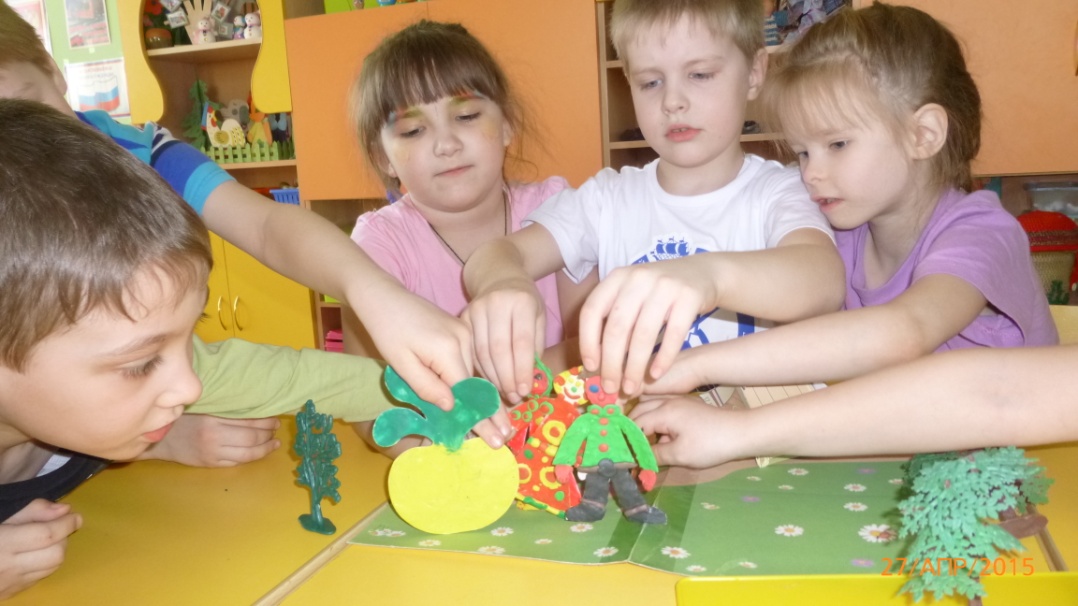 Сказка собственного сочинения «5 поросят»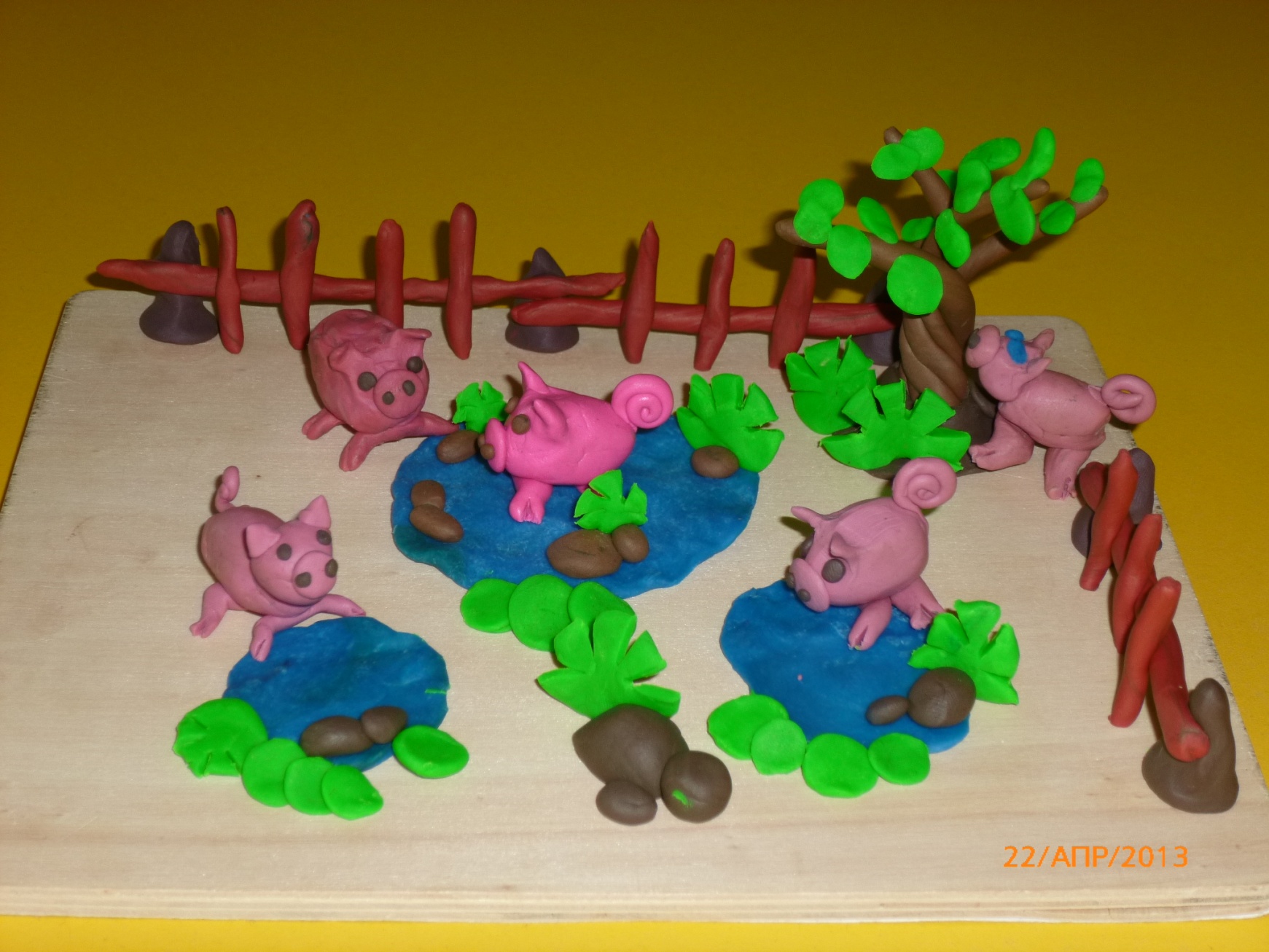 